Роспись государственным преступникам,
приговором Верховного уголовного суда
осуждаемым к разным казням и наказаниямРАЗРЯДЫ НАКАЗАНИЯ (29/VI.1826)"Вне разрядов" - четвертование I разряд - смертная казнь (отсечение головы) II разряд - политическая смерть, т.е. положить голову на плаху, затем ссылка на вечную каторгу III разряд - вечная каторга IV разряд - каторга на 15 лет, поселение V разряд - каторга на 10 лет, поселение VI разряд - каторга на 6 лет, поселение VII разряд - каторга на 4 года, поселение VIII разряд - ссылка на поселение IX разряд - ссылка в Сибирь X разряд - лишение чинов, дворянства и запись в солдаты с выслугою XI разряд - лишение чинов и запись в солдаты с выслугою "I. Государственные преступники,
осуждаемые к смертной казни четвертованием""II. Государственные преступники первого разряда,
осуждаеиые к смертной казни отсечением головы""III. Государственные преступники второго разряда,
осуждаемые к политической смерти
по силе указа 1753-го года апреля 29-го числа,
т.е. положить голову на плаху,
а потом сослать вечно в каторжную работу""IV. Государственные преступники третьего разряда,
осуждаемые к ссылке вечно в каторжную работу""V. Государственные преступники четвертого разряда,
осуждаемые к временной ссылке в каторжную работу
на 15 лет, а потом на поселение""VI. Государственные преступники пятого разряда,
осуждаемые к временной ссылке в каторжную работу
на 10 лет, а потом на поселение""VII. Государственные преступники шестого разряда,
осуждаемые к временной ссылке в каторжную работу
на 6-ть лет, а потом на поселение""VIII. Государственные преступники седьмого разряда,
осуждаемые к временной ссылке в каторжную работу
на 4 года, а потом на поселение""IX. Государственные преступники осьмого разряда,
осуждаемые к лишению чинов, дворянства
и к ссылке на поселение""X. Государственные преступники девятого разряда,
осуждаемые к лишению чинов, дворянства
ик ссылке в Сибирь""XI. Государственный преступник десятого разряда,
осуждаемый к лишению чинов и дворянства
и написанию в солдаты до выслуги""XII. Государственные преступники одиннадцатого разряда,
осуждаемые к лишению токмо чинов
с написанием в солдаты с выслугою"Подлинная роспись
за подписанием председателя и членов
Верховного уголовного суда.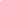 